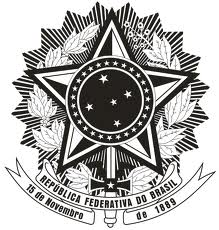 UNIVERSIDADE FEDERAL DO CARIRI - UFCAPRÓ-REITORIA DE ENSINO – PROENCOORDENADORIA DE FORTALECIMENTO DA QUALIDADE DO ENSINODIVISÃO DE PROGRAMAS ACADÊMICOSPROGRAMA DE INICIAÇÃO À DOCÊNCIA – PIDANEXO IIEDITAL Nº013/14/PROEN                                                           Juazeiro do Norte, _____/___________________/2014____________________________________Coordenador do Projeto_______________________________________Visto:                             Coordenador do Curso de Graduação a que se vincula o projetoRELATÓRIO ANUAL DO PROJETO20141.Título do Projeto: 2.Cursos Participantes: 4. Professores (as) integrantes do Projeto:5. Trabalhos Acadêmicos Apresentados em 2014:5. Trabalhos Acadêmicos Apresentados em 2014:5. Trabalhos Acadêmicos Apresentados em 2014:TítuloAutor(es)Prof.(s) orientador(es)6. Atividades previstas e realizadas7. Dificuldades na execução do Projeto8. Contribuições e sugestões para melhoria do Programa de Iniciação à Docência-PID9.Avaliação dos instrumentos indicados para acompanhamento do Projeto10. Reflexão sobre a participação do(s) monitor(es) no Projeto